АГЕНТСТВО ПЕРСПЕКТИВНЫХ НАУЧНЫХ ИССЛЕДОВАНИЙ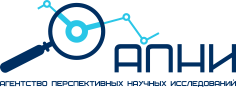 Международная научно-практическая конференцияАКТУАЛЬНЫЕ ТРЕНДЫ И ПЕРСПЕКТИВЫ РАЗВИТИЯ НАУКИ, ТЕХНИКИ, ТЕХНОЛОГИЙ30 января 2019 г.(ISBN, eLibrary.ru)г. БелгородК публикации статей в сборнике материалов конференции приглашаются ученые, аспиранты, соискатели, студенты, магистранты, специалисты и другие заинтересованные лица.Тематика секций конференцииСекция 1. Физико-математические наукиСекция 2. Химические наукиСекция 3. Биологические наукиСекция 4. Сельскохозяйственные наукиСекция 5. Медицинские наукиСекция 6. Науки о землеСекция 7. Технические наукиСборнику присваивается международный индекс ISBN. Материалы конференции рассылаются по основным библиотекам России и зарубежья. Сборник будет постатейно размещен в Научной электронной библиотеке e-library.ru (договор № 285-02/2017K от 6/2/2017). Окончание срока приема материалов – 30 января 2019 г. (включительно)В течение 10 дней со дня проведения конференции сборник будет размещен на сайте http://issledo.ru Желающие принять участие в конференции должны направить до 30 января 2019 г. (включительно) по электронному адресу mail@issledo.ru в одном письме:– статью;– заполненную регистрационную карту участников в электронном виде;– копию квитанции (сканированную либо фото, скриншот) об оплате организационного взноса.В электронном варианте каждая статья должна быть в отдельном файле. В имени файла укажите фамилию первого автора. Необходимо заполнить регистрационную карту участников, включив в нее всех соавторов, и приложить в отдельном файле.Возможна отправка материалов (статьи и регистрационной карты) для предварительной проверки. После проверки автору будет направлено письмо с результатами проверки и расчетом суммы оргвзноса.Оргкомитет подтверждает принятие материалов к публикации в течение 2-х рабочих дней.При необходимости автору может быть выдана справка о принятии статьи к публикации в электронном виде (бесплатно), которая изготавливается в течение 1-2 рабочих дней после получения материалов.Требования к оформлению статьиФормат текста: Microsoft Word (*.doc, *.docx)Формат страницы: А4 (210x297 мм)Ориентация: книжная, альбомная ориентация запрещенаПоля (верхнее, нижнее, левое, правое): 2 смШрифт: Times New Roman, размер (кегль) – 14Абзацный отступ (красная строка): 1,25Межстрочный интервал: полуторный Объём статьи: не менее 5 стр. Литература: в тексте ссылки на литературу обозначаются квадратными скобками с указанием номера источника и через запятую – номера страницы: [5, с. 115]. Список литературы является обязательным и оформляется в алфавитном порядке в соответствии с ГОСТ Р 7.0.5-2008. Постраничные сноски запрещены. Рисунки: любые графические материалы (чертеж, схема, диаграмма, рисунок) обозначаются «Рис.» и нумеруются арабскими цифрами. Обозначение – располагается под рисунком на следующей строке по центру.Пример:Рис. 1. Название рисункаОт текста рисунок отделяется сверху и снизу пустой строкой. На все рисунки в тексте должны быть ссылки (рис. 1).Таблицы: обозначаются словом «Таблица» и нумеруются арабскими цифрами. Обозначение и порядковый номер таблицы (без точки) выравниваются по правому краю, название таблицы – на следующей строке, по центру. Выделяются жирным шрифтом.Пример: Таблица 1Название таблицыНа все таблицы в тексте должны быть ссылки (табл. 1).Шрифт в таблицах и рисунках – 12 пт.Название статьи печатается прописными буквами, шрифт – полужирный, выравнивание по центру. Ниже через один интервал строчными буквами – фамилия и инициалы автора(ов) (выравнивание по правому краю). На следующей строке – должность, ученая степень и ученое звание (при наличии), ниже – ПОЛНОЕ название организации (В ИМЕНИТЕЛЬНОМ ПАДЕЖЕ), а также страна и город. После отступа в 1 интервал следует аннотация (3-4 предложения), далее через 1 интервал ключевые слова (5-7 слов и словосочетаний), за которыми через 1 интервал – текст статьи.Скачать образец оформления статьиНе допускается: нумерация страниц; использование разреженного или уплотненного межбуквенного интервала.Максимальное количество соавторов одной статьи – 4 человека. Текст статьи должен быть тщательно вычитан и отредактирован. Материалы публикуются в авторской редакции, авторы несут ответственность за оригинальность и научно-теоретический уровень публикуемого материала. Все статьи проверяются на плагиат. Минимальный уровень оригинальности текста – 70%. Условия оплатыС целью возмещения организационных, издательских, полиграфических расходов авторам необходимо оплатить организационный взнос из расчета 130 руб. за 1 страницу.Стоимость печатного экземпляра сборника оплачивается дополнительно (при необходимости) и составляет 350 руб. (пересылка по России – бесплатно, в страны СНГ – 400 руб., дальнее зарубежье – 500 руб.).По желанию автор может ДОПОЛНИТЕЛЬНО приобрести любое количество печатных экземпляров сборника по цене 350 руб.Автор получает оплаченные им экземпляры сборника заказной бандеролью на указанный им в регистрационной карте адрес. Дополнительно может быть приобретен цветной сертификат на бланке формата А4 (сертификат приходит раньше сборника трудов). Сертификаты именные (на одного автора). Стоимость одного сертификата – 250 руб. Контрольные даты: рассылка сертификатов – до 10 февраля, сборников – до 20 февраля. Оплата оргвзноса, сертификатов, печатных сборников, пересылки производится одним платежом.Окончательный расчет стоимости производится автором в регистрационной карте участника.Для расчёта суммы организационного взноса можно воспользоваться специальным калькулятором на нашем сайте.СПОСОБЫ оплатыБанковский платеж по реквизитам в любом коммерческом банке:оплата без комиссии на нашем сайте (более 20 способов: Visa/Mastercard, СбербанкОнлайн, Альфаклик и др.) Яндекс.Деньги (номер Яндекс-кошелька – 410012460074037)Киви-кошелек (номер кошелька +79192229660) WebMoney (R136621395103 – рублевый счет, Z315149685043 – долларовый, E217179823963 – евро)денежные переводы WesternUnion, Юнистрим, Колибри, Золотая Корона и др., имя получателя – Ткачева Екатерина Петровна, г. Белгород, Россия.Оплачивая на сайте, обязательно следует заполнить все поля предлагаемой формы. В поле «Комментарий» необходимо указать ФИО автора(ов) и название публикации.При оплате онлайн вместо сканированной копии квитанции можно приложить фото/скриншот чека об оплате.Контакты Секретарь редакционной коллегии
Орлова Мария ГригорьевнаТел.: 8 (800) 250-75-32 (звонок по России бесплатный)+7-919-222-96-60E-mail: mail@issledo.ruСайт: http://www.issledo.ru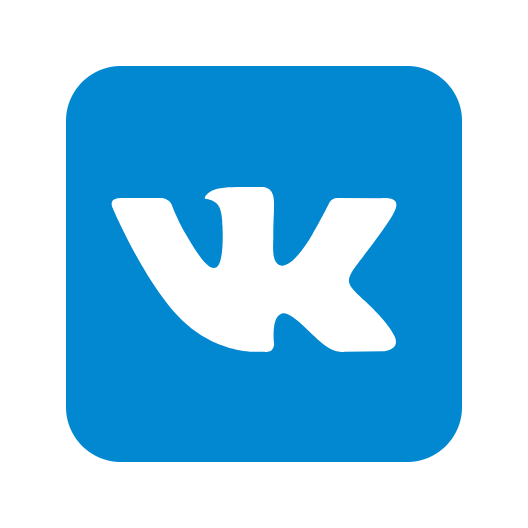 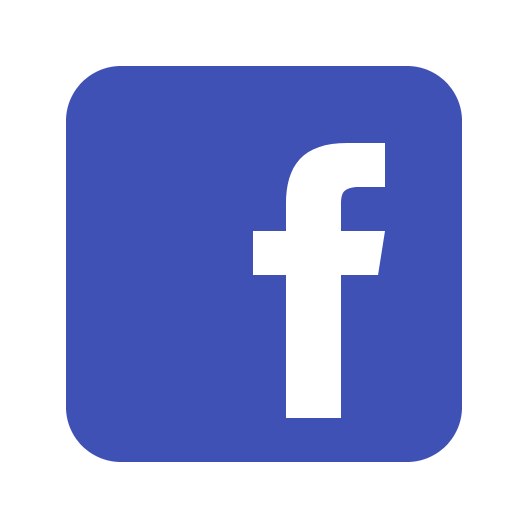 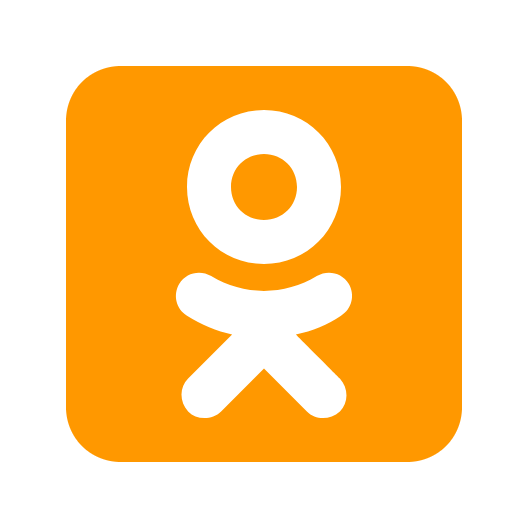 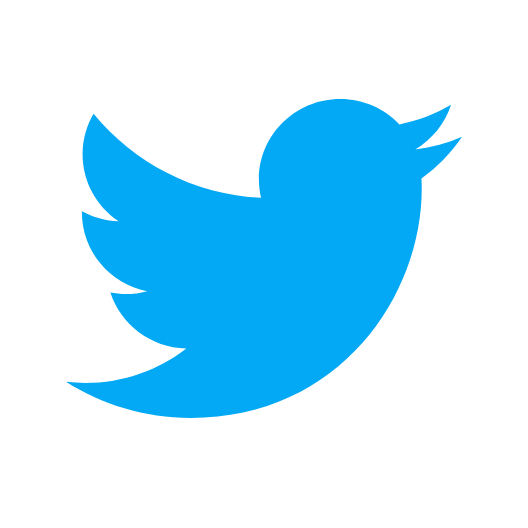 БУДЕМ БЛАГОДАРНЫ ВАМ ЗА СОТРУДНИЧЕСТВО!ПолучательИП Ткачева Екатерина Петровна(указывать полностью!!!)ИНН: 310303406861Расчетный счет: 40802810802000007324БанкполучателяЯРОСЛАВСКИЙ Ф-Л ПАО «ПРОМСВЯЗЬБАНК»БИК: 047888760 К/с: 30101810300000000760Назначение платежаЗа публикацию статьи Ф.И.О. первого автора. Без НДС Для иностранных /валютных/ платежей перед назначением платежа укажите код операции {VO20100}Регистрационная карта участника(-ов)Автор 1Автор 2Автор 3Автор 4Фамилия, имя, отчествоМесто работы/учебыДолжность, ученая степень, ученое звание (при наличии)Полный почтовый адрес для отправки сборника и/или сертификата (включая почтовый индекс)E-mailТелефон мобильныйКол-во заказываемых сборников в печатном видеТребуется ли сертификат участника (250 руб.)? Да/нетДа/нетДа/нетДа/нетНазвание статьиНомер и название секцииКол-во страниц в статьеРасчет стоимости, сумма, дата и форма платежа